Class 4 Spelling Tests
Given: 6.10.23
Test: 13.10.23
Spelling Test: Group ASpelling test: Year 5Spelling Test: Group BSpelling Test: Year 6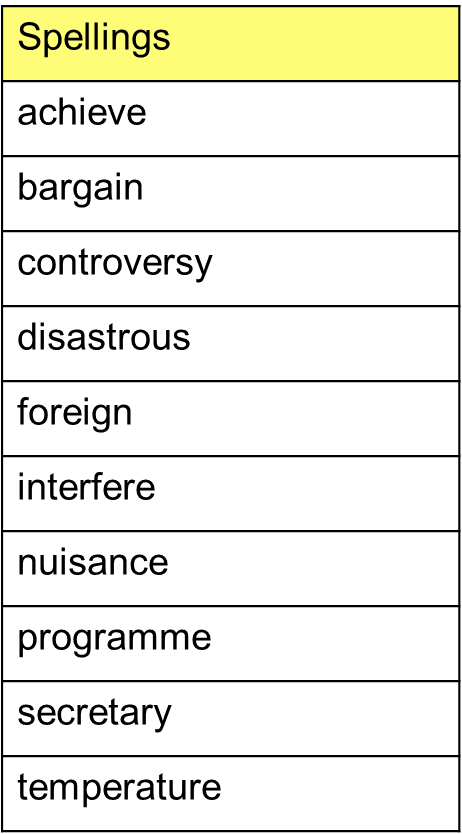 SpellingssubjectsubmitsubmarinesubheadingsubtitlesubwaySpellingscircumstantialtorrentialpotentialconfidentialessentialimpartialsubstantialpreferentialinfluentialresidential Spellingstreasurepleasurepressureclosuremeasurecomposure